Water/Sewer Service Application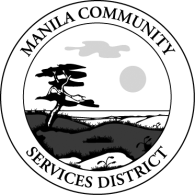 TOTAL TO START SERVICE IS $180($150 REFUNDABLE DEPOSIT PLUS $30 NON-REFUNDABLE SERVICE FEE)Payment Total Make checks payable to:   Manila CSDAll deposits will be returned upon move out; service fees are non-refundable.Form of payment:   cash   check   credit card  or   Bill Fees    TOTAL FEES PAID: $___________NEW CUSTOMER INFORMATIONCURRENT RATES:  Sewer is a flat rate of $44.13 per month for each residential unit.  Water has a base rate of $40.36 plus $1.13 per 100 cubic feet of water used.  Meters are read between the 19th and 25th of each month.  Customers are responsible for consumption due to leaks on customers’ side of the meter.BILLS: Bills are mailed the first business day of the month and due by the 20th of the same month. A late charge of $10.00 will be added to accounts that become past due.  Service may be discontinued without further notice if payment is past due.  A $40.00 fee will be charged to accounts turned off for nonpayment.  To be reconnected after shut off for nonpayment, customers will be required to pay all past due and current charges and disconnect fees plus an additional deposit. A $40.00 disconnect fee will be charged to customers who no longer require service at the account location, but who failed to notify the District to discontinue service.We now offer an automatic (ACH) bank draft payment option and e-billing. If you would like to sign up for these please request the required form and return it to our office.SEWER SYSTEM: Located on your property is a grey sewer control box if an issue arises with the septic system this box will alarm please call the office or after hours phone immediately DO NOT WAIT! District Office Phone #: 707-444-3803After Hours Phone #: 707-499-8451Manila is a Tsunami Zone please see our website www.manilacsd.com for the evacuation route closest to your home and other planning informationOffice Hours: Monday – Friday 9am-1pmThere is a door slot for after hours payments  (No Cash)Or you can pay online at manilacsd1@sbcglobal.netAfter Hours Phone #: 707-499-8451Please join Manila Nextdoor a free private social network for our neighborhood community. Please email a request to manilacsd1@sbcglobal.netApplicant InformationApplicant InformationApplicant InformationApplicant InformationApplicant InformationApplicant InformationApplicant InformationApplicant InformationApplicant InformationName: Name: Name: Name: Name: Name: Name: Name: Name: Service address:Service address:Service address:Service address:Phone:Phone:Phone:Phone:Phone:Mailing address:Mailing address:Mailing address:Mailing address:Mailing address:Mailing address:Mailing address:Mailing address:Mailing address:City:City:City:State:State:ZIP Code:ZIP Code:ZIP Code:ZIP Code:Email:Email:Email:How would you like to receive your bills?How would you like to receive your bills?Email      Postal mail(circle  one)Email      Postal mail(circle  one)Email      Postal mail(circle  one)Email      Postal mail(circle  one)Personal Information (required)Personal Information (required)Personal Information (required)Personal Information (required)Personal Information (required)Personal Information (required)Personal Information (required)Personal Information (required)Personal Information (required)Employer :Employer :Employer :Employer :Employer :Employer :Employer :Employer :Employer :How many kitchens are on the property?           How many bathrooms are on the property?How many kitchens are on the property?           How many bathrooms are on the property?How many kitchens are on the property?           How many bathrooms are on the property?How many kitchens are on the property?           How many bathrooms are on the property?How many kitchens are on the property?           How many bathrooms are on the property?How many kitchens are on the property?           How many bathrooms are on the property?Date service to start:Date service to start:Date service to start:Social security #Social security #DL #:DL #:DL #:DL #:DL State :   DL State :   DL State :   Can we text you notifications? (circle one)         Yes              no    (circle one)         Yes              no    (circle one)         Yes              no    (circle one)         Yes              no    (circle one)         Yes              no   Cell Phone # Cell Phone # Cell Phone # Emergency contact:Emergency contact:Emergency contact:Emergency contact phone #: Emergency contact phone #: Emergency contact phone #: Emergency contact phone #: Emergency contact phone #: Property InformationProperty InformationProperty InformationProperty InformationProperty InformationProperty InformationProperty InformationProperty InformationProperty InformationProperty Owner:                                                                             Property owner’s phone # :Property Owner:                                                                             Property owner’s phone # :Property Owner:                                                                             Property owner’s phone # :Property Owner:                                                                             Property owner’s phone # :Property Owner:                                                                             Property owner’s phone # :Property Owner:                                                                             Property owner’s phone # :Property Owner:                                                                             Property owner’s phone # :Property Owner:                                                                             Property owner’s phone # :Property Owner:                                                                             Property owner’s phone # :Do you own a dog:                    if yes, what breed?                               Is he or she friendly?Do you own a dog:                    if yes, what breed?                               Is he or she friendly?Do you own a dog:                    if yes, what breed?                               Is he or she friendly?Do you own a dog:                    if yes, what breed?                               Is he or she friendly?Do you own a dog:                    if yes, what breed?                               Is he or she friendly?Do you own a dog:                    if yes, what breed?                               Is he or she friendly?Do you own a dog:                    if yes, what breed?                               Is he or she friendly?Do you own a dog:                    if yes, what breed?                               Is he or she friendly?Do you own a dog:                    if yes, what breed?                               Is he or she friendly?Is the property behind locked gates:                       If yes please explain in person, we may need a key to be able to read your water meter Is the property behind locked gates:                       If yes please explain in person, we may need a key to be able to read your water meter Is the property behind locked gates:                       If yes please explain in person, we may need a key to be able to read your water meter Is the property behind locked gates:                       If yes please explain in person, we may need a key to be able to read your water meter Is the property behind locked gates:                       If yes please explain in person, we may need a key to be able to read your water meter Is the property behind locked gates:                       If yes please explain in person, we may need a key to be able to read your water meter Is the property behind locked gates:                       If yes please explain in person, we may need a key to be able to read your water meter Is the property behind locked gates:                       If yes please explain in person, we may need a key to be able to read your water meter Is the property behind locked gates:                       If yes please explain in person, we may need a key to be able to read your water meter CURRENT RATES:  Sewer is a flat rate of $44.13 per month for each residential unit.  Water has a base rate of $40.36 plus $1.13 per 100 cubic feet of water used.  Meters are read between the 19th and 25th of each month.  Customers are responsible for consumption due to leaks on customers’ side of the meter.DEPOSIT:  A deposit of $150.00 is required to establish service for each unit.  Deposits will be credited back to accounts when the account is closed. An increased deposit will be required if an account is shut off for nonpayment.  The required additional deposit will be up to three times the monthly minimum charges if service is discontinued.Your signature indicates authorization for MCSD to use the information presented on this form.  All information will be kept securely.CURRENT RATES:  Sewer is a flat rate of $44.13 per month for each residential unit.  Water has a base rate of $40.36 plus $1.13 per 100 cubic feet of water used.  Meters are read between the 19th and 25th of each month.  Customers are responsible for consumption due to leaks on customers’ side of the meter.DEPOSIT:  A deposit of $150.00 is required to establish service for each unit.  Deposits will be credited back to accounts when the account is closed. An increased deposit will be required if an account is shut off for nonpayment.  The required additional deposit will be up to three times the monthly minimum charges if service is discontinued.Your signature indicates authorization for MCSD to use the information presented on this form.  All information will be kept securely.CURRENT RATES:  Sewer is a flat rate of $44.13 per month for each residential unit.  Water has a base rate of $40.36 plus $1.13 per 100 cubic feet of water used.  Meters are read between the 19th and 25th of each month.  Customers are responsible for consumption due to leaks on customers’ side of the meter.DEPOSIT:  A deposit of $150.00 is required to establish service for each unit.  Deposits will be credited back to accounts when the account is closed. An increased deposit will be required if an account is shut off for nonpayment.  The required additional deposit will be up to three times the monthly minimum charges if service is discontinued.Your signature indicates authorization for MCSD to use the information presented on this form.  All information will be kept securely.CURRENT RATES:  Sewer is a flat rate of $44.13 per month for each residential unit.  Water has a base rate of $40.36 plus $1.13 per 100 cubic feet of water used.  Meters are read between the 19th and 25th of each month.  Customers are responsible for consumption due to leaks on customers’ side of the meter.DEPOSIT:  A deposit of $150.00 is required to establish service for each unit.  Deposits will be credited back to accounts when the account is closed. An increased deposit will be required if an account is shut off for nonpayment.  The required additional deposit will be up to three times the monthly minimum charges if service is discontinued.Your signature indicates authorization for MCSD to use the information presented on this form.  All information will be kept securely.CURRENT RATES:  Sewer is a flat rate of $44.13 per month for each residential unit.  Water has a base rate of $40.36 plus $1.13 per 100 cubic feet of water used.  Meters are read between the 19th and 25th of each month.  Customers are responsible for consumption due to leaks on customers’ side of the meter.DEPOSIT:  A deposit of $150.00 is required to establish service for each unit.  Deposits will be credited back to accounts when the account is closed. An increased deposit will be required if an account is shut off for nonpayment.  The required additional deposit will be up to three times the monthly minimum charges if service is discontinued.Your signature indicates authorization for MCSD to use the information presented on this form.  All information will be kept securely.CURRENT RATES:  Sewer is a flat rate of $44.13 per month for each residential unit.  Water has a base rate of $40.36 plus $1.13 per 100 cubic feet of water used.  Meters are read between the 19th and 25th of each month.  Customers are responsible for consumption due to leaks on customers’ side of the meter.DEPOSIT:  A deposit of $150.00 is required to establish service for each unit.  Deposits will be credited back to accounts when the account is closed. An increased deposit will be required if an account is shut off for nonpayment.  The required additional deposit will be up to three times the monthly minimum charges if service is discontinued.Your signature indicates authorization for MCSD to use the information presented on this form.  All information will be kept securely.CURRENT RATES:  Sewer is a flat rate of $44.13 per month for each residential unit.  Water has a base rate of $40.36 plus $1.13 per 100 cubic feet of water used.  Meters are read between the 19th and 25th of each month.  Customers are responsible for consumption due to leaks on customers’ side of the meter.DEPOSIT:  A deposit of $150.00 is required to establish service for each unit.  Deposits will be credited back to accounts when the account is closed. An increased deposit will be required if an account is shut off for nonpayment.  The required additional deposit will be up to three times the monthly minimum charges if service is discontinued.Your signature indicates authorization for MCSD to use the information presented on this form.  All information will be kept securely.CURRENT RATES:  Sewer is a flat rate of $44.13 per month for each residential unit.  Water has a base rate of $40.36 plus $1.13 per 100 cubic feet of water used.  Meters are read between the 19th and 25th of each month.  Customers are responsible for consumption due to leaks on customers’ side of the meter.DEPOSIT:  A deposit of $150.00 is required to establish service for each unit.  Deposits will be credited back to accounts when the account is closed. An increased deposit will be required if an account is shut off for nonpayment.  The required additional deposit will be up to three times the monthly minimum charges if service is discontinued.Your signature indicates authorization for MCSD to use the information presented on this form.  All information will be kept securely.CURRENT RATES:  Sewer is a flat rate of $44.13 per month for each residential unit.  Water has a base rate of $40.36 plus $1.13 per 100 cubic feet of water used.  Meters are read between the 19th and 25th of each month.  Customers are responsible for consumption due to leaks on customers’ side of the meter.DEPOSIT:  A deposit of $150.00 is required to establish service for each unit.  Deposits will be credited back to accounts when the account is closed. An increased deposit will be required if an account is shut off for nonpayment.  The required additional deposit will be up to three times the monthly minimum charges if service is discontinued.Your signature indicates authorization for MCSD to use the information presented on this form.  All information will be kept securely.Signature of applicant:Signature of applicant:Signature of applicant:Signature of applicant:Signature of applicant:Signature of applicant:Signature of applicant:Date:Date:Signature of co-applicant:Signature of co-applicant:Signature of co-applicant:Signature of co-applicant:Signature of co-applicant:Signature of co-applicant:Signature of co-applicant:Date:Date: